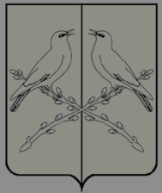 СОВЕТ НАРОДНЫХ ДЕПУТАТОВСИНЯВСКОГО СЕЛЬСКОГО ПОСЕЛЕНИЯТАЛОВСКОГО МУНИЦИПАЛЬНОГО РАЙОНАВОРОНЕЖСКОЙ ОБЛАСТИРЕШЕНИЕот 19 апреля 2023 года № 63с. СинявкаО внесении изменений в решение Совета народных депутатов Синявского сельского поселения Таловского муниципального района Воронежской области от 03.10.2016 г. № 41 «Об утверждении Положения о бюджетном процессе в Синявском сельском поселении Таловского муниципального района Воронежской области»В соответствии с Бюджетным кодексом РФ, в целях осуществления бюджетного процесса в Синявском сельском поселении, Совет народных депутатов Синявского сельского поселения Таловского муниципального района Воронежской области РЕШИЛ:1. Внести в Положение о бюджетном процессе в Синявском сельском поселении Таловского муниципального района Воронежской области, утвержденное решением Совета народных депутатов Синявского сельского поселения Таловского муниципального района от 03.10.2016 г. № 41 «Об утверждении Положения о бюджетном процессе в Синявском сельском поселении Таловского муниципального района Воронежской области» (далее - Положение) следующие изменения:1.1. Подпункт 5.3. пункта 5 раздела II Положения изложить в новой редакции:«5.3. Главный распорядитель средств местного бюджета выступает в суде от имени Синявского сельского поселения Таловского муниципального района в качестве представителя ответчика по искам к Синявскому сельскому поселению Таловского муниципального района:1) о возмещении вреда, причиненного физическому лицу или юридическому лицу в результате незаконных действий (бездействия) органов местного самоуправления или должностных лиц, по ведомственной принадлежности, в том числе в результате издания актов органов местного самоуправления, не соответствующих закону или иному правовому акту;1.1) о взыскании денежных средств, в том числе судебных расходов, с казенного учреждения - должника, лицевой счет (счет) которому не открыт в органе Федерального казначейства, финансовом органе субъекта Российской Федерации, финансовом органе муниципального образования;2) предъявляемым при недостаточности лимитов бюджетных обязательств, доведенных подведомственному ему получателю бюджетных средств, являющемуся казенным учреждением, для исполнения его денежных обязательств;3) по иным искам к сельскому поселению, по которым в соответствии с федеральным законом интересы сельского поселения представляет орган, осуществляющий в соответствии с бюджетным законодательством Российской Федерации полномочия главного распорядителя средств бюджета сельского поселения.»;1.2. Подпункт 5.4. пункта 5 раздела II Положения признать утратившим силу;1.3. В подпункте 4.2. пункта 4 раздела III Положения слова «и не может превышать 3 процента утвержденного указанным Решением Совета народных депутатов Синявского сельского поселения Таловского муниципального района общего объема расходов» исключить;1.4. Пункт 9 раздела V Положения признать утратившим силу;1.5. Пункт 10 раздела V Положения изложить в новой редакции:«10. Документы и материалы, представляемые одновременно с проектом Решения Совета народных депутатов Синявского сельского поселения Таловского муниципального района о местном бюджетеОдновременно с проектом решения Совета народных депутатов Синявского сельского поселения Таловского муниципального района о местном бюджете в Совет народных депутатов Синявского сельского поселения Таловского муниципального района представляются:- основные направления бюджетной и налоговой политики;- предварительные итоги социально-экономического развития сельского поселения за истекший период текущего финансового года и ожидаемые итоги социально-экономического развития сельского поселения за текущий финансовый год;- прогноз социально-экономического развития сельского поселения;- прогноз основных характеристик (общий объем доходов, общий объем расходов, дефицита (профицита) бюджета) консолидированного бюджета сельского поселения на очередной финансовый год и плановый период либо утвержденный среднесрочный финансовый план;- пояснительная записка к проекту бюджета;- методики (проекты методик) и расчеты распределения межбюджетных трансфертов;- верхний предел муниципального долга по состоянию на 1 января года, следующего за очередным финансовым годом и каждым годом планового периода (очередным финансовым годом);- оценка ожидаемого исполнения бюджета на текущий финансовый год;- предложенные Советом народных депутатов сельского поселения, контрольно-счетной комиссией проекты бюджетных смет указанных органов, представляемые в случае возникновения разногласий с финансовым органом в отношении указанных бюджетных смет;- реестры источников доходов местного бюджета;- иные документы и материалы.»;1.6. Подпункт 3.5. пункта 3 раздела VI Положения изложить в новой редакции:«3.5. При рассмотрении проекта решения о местном бюджете Совет народных депутатов заслушивает доклад главы Синявского сельского поселения, обсуждает концепцию и прогноз социально-экономического развития Синявского сельского поселения Таловского муниципального района, основные направления бюджетной и налоговой политики на очередной финансовый год, основные принципы и расчеты по взаимоотношениям районного бюджета и бюджетов поселений.При рассмотрении Советом народных депутатов проекта решения о местном бюджете утверждаются:- перечень главных администраторов доходов бюджета в случаях, предусмотренных статьей 160.1 настоящего Кодекса;- перечень главных администраторов источников финансирования дефицита бюджета в случаях, предусмотренных статьей 160.2 настоящего Кодекса;- распределение бюджетных ассигнований по разделам, подразделам, целевым статьям, группам (группам и подгруппам) видов расходов либо по разделам, подразделам, целевым статьям ((муниципальным) программам и непрограммным направлениям деятельности), группам (группам и подгруппам) видов расходов и (или) по целевым статьям ((муниципальным) программам и непрограммным направлениям деятельности), группам (группам и подгруппам) видов расходов классификации расходов бюджетов на очередной финансовый год (очередной финансовый год и плановый период), а также по разделам и подразделам классификации расходов бюджетов в случаях, установленных соответственно Бюджетным Кодексом РФ, законом Воронежской области, муниципальным правовым актом Совета народных депутатов Синявского сельского поселения;- ведомственная структура расходов бюджета на очередной финансовый год (очередной финансовый год и плановый период), за исключением бюджетов государственных внебюджетных фондов;- общий объем бюджетных ассигнований, направляемых на исполнение публичных нормативных обязательств;- объем межбюджетных трансфертов, получаемых из других бюджетов и (или) предоставляемых другим бюджетам бюджетной системы Российской Федерации в очередном финансовом году (очередном финансовом году и плановом периоде);- общий объем условно утверждаемых (утвержденных) расходов в случае утверждения бюджета на очередной финансовый год и плановый период на первый год планового периода в объеме не менее 2,5 процента общего объема расходов бюджета (без учета расходов бюджета, предусмотренных за счет межбюджетных трансфертов из других бюджетов бюджетной системы Российской Федерации, имеющих целевое назначение), на второй год планового периода в объеме не менее 5 процентов общего объема расходов бюджета (без учета расходов бюджета, предусмотренных за счет межбюджетных трансфертов из других бюджетов бюджетной системы Российской Федерации, имеющих целевое назначение);- источники финансирования дефицита бюджета на очередной финансовый год (очередной финансовый год и плановый период);- верхний предел муниципального долга по состоянию на 1 января года, следующего за очередным финансовым годом (очередным финансовым годом и каждым годом планового периода), с указанием в том числе верхнего предела долга по муниципальным гарантиям;- иные показатели местного бюджета, установленные соответственно Бюджетным Кодексом РФ, законом Воронежской области, муниципальным правовым актом Совета народных депутатов Синявского сельского поселения.При утверждении параметров местного бюджета Совет народных депутатов:- не имеет права увеличивать доходы и дефицит местного бюджета, если на эти изменения отсутствует положительное заключение администрации Синявского сельского поселения Таловского муниципального района.Решение о местном бюджете на очередной финансовый год вступает в силу с 1 января очередного финансового года.»;1.7. Подпункт 8.3. пункта 8 раздела VI Положения изложить в новой редакции:«8.3. В случае принятия решения Совета народных депутатов Синявского сельского поселения Таловского муниципального района о внесении изменений в решение Совета народных депутатов Синявского сельского поселения Таловского муниципального района о местном бюджете глава Синявского сельского поселения Таловского муниципального района утверждает соответствующие изменения в сводную бюджетную роспись местного бюджета.В сводную бюджетную роспись местного бюджета могут быть внесены изменения в соответствии с решениями главы Синявского сельского поселения Таловского муниципального района без внесения изменений в решение Совета народных депутатов о местном бюджете в случаях, установленных статьей 217 Бюджетного кодекса Российской федерации, и по дополнительным основаниям, предусмотренным решением Совета народных депутатов Синявского сельского поселения Таловского муниципального района.Изменение показателей, утвержденных бюджетной росписью по расходам главного распорядителя бюджетных средств в соответствии с показателями сводной бюджетной росписи, без внесения соответствующих изменений в сводную бюджетную роспись не допускается.Изменение показателей, утвержденных бюджетной росписью по расходам распорядителя бюджетных средств в соответствии с показателями бюджетной росписи главного распорядителя бюджетных средств, без внесения соответствующих изменений в бюджетную роспись главного распорядителя бюджетных средств не допускается.».2. Настоящее решение Совета народных депутатов Синявского сельского поселения Таловского муниципального района Воронежской области вступает в силу с момента его обнародования.Глава Синявскогосельского поселенияВ. В. Буравлева